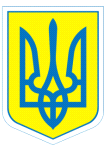 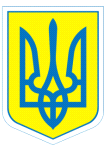 НАКАЗ11.11.2019			   	           м.Харків					№ 152Про зміни до наказу від 26.11.2019 № 187«Про організацію групи HACCP»	У зв’язку із звільненням голови комісії Коваленко Г.І., заступника директора з виховної роботи, 05.06.2020 № 67-к «Про звільнення Коваленко Г.І.»НАКАЗУЮ:Призначити головою комісії  групи HACCP Мочаліну А.О., заступника директора з виховної роботи.2.Контроль за виконанням даного наказу залишаю за собою.В.о.директора                               Тетяна ДАНИЛЬЧЕНКОЗ наказом ознайомлена                 А.Мочаліна